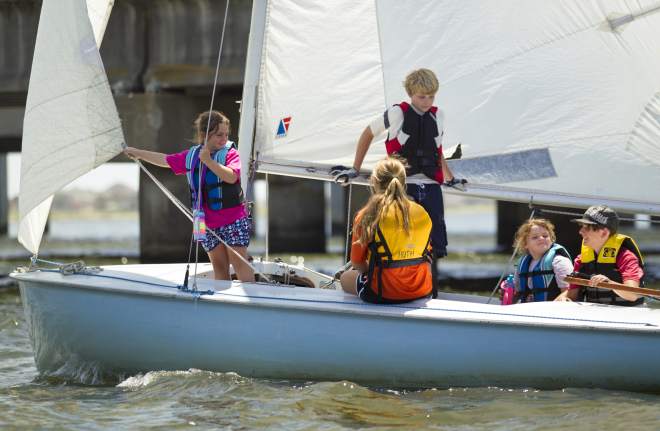 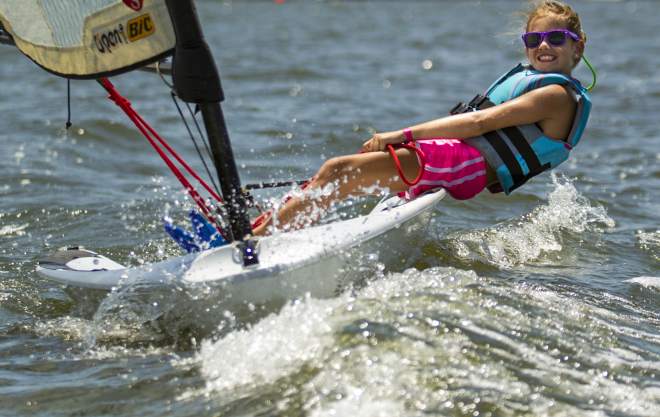 TAMMANY YACHT CLUB   2023 SUMMER CAMP Session 1 - June 5th through June 16th
Session 2 - June 19th through June 30th
Session 3 – July 10th through July 21st
Learn to Sail for beginners and experienced campers, ages 7-16Tammany Yacht Club is once again hosting its Summer Sailing Camp, with 3 sessions.          Each session is two weeks long, Monday through Friday from 9am - 4pm.FOR ALL INTERESTED CAMPERS; MEMBERS AND NON-MEMBERS WELCOMEAGES 7-16Child/Family Member of TYC Member: $450 / 2-week session Non-Member: $500 / 2-week sessionWe try to make our program as enjoyable as possible for the juniors, and as convenient as possible for the parents.  For more info, visit our website under Sailing/Sail Camp, email us, or phone Tammany Yacht Club at 985-649-5222. 